О Т К Р Ы Т О Е    А К Ц И О Н Е Р Н О Е     О Б Щ Е С Т В О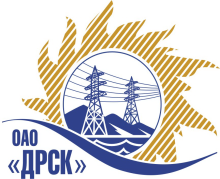 Протокол заседания  закупочной комиссиипо выбору подрядчикаПредмет закупки:Выбор организации среди подрядчиков, заключивших рамочное соглашение на Выполнение проектно-изыскательских, строительно-монтажных и пусконаладочных работ по объектам распределительных сетей при технологическом присоединении потребителей для нужд филиала ОАО «ДРСК» «Хабаровские ЭС по результатам конкурса (закупка №956 раздел 3.1.) по выполнению работ:Закупка № 956             лот 17	- Технологическое присоединение к электрической сети ОАО «ДРСК» потребителей с заявленной мощностью до 150 кВт. Хабаровский район, с. Тополево (ПИР, СМР);             лот 18	- Технологическое присоединение к электрической сети ОАО «ДРСК» потребителей с заявленной мощностью до 150 кВт. Хабаровский район,  в 3100 м. юго-восточнее с. Тополево (ПИР, СМР);            лот 19	- Технологическое присоединение к электрической сети ОАО «ДРСК» потребителей с заявленной мощностью до 150 кВт. Хабаровский район, между п. Горького и п.Гаровка-1 снт «Содружество» (ПИР, СМР);          лот 20	- Технологическое присоединение к электрической сети ОАО «ДРСК» потребителей с заявленной мощностью до 150 кВт. Хабаровский район, снт «Романтик», 21 км Сарапульского шоссе  (ПИР, СМР).Закупка проводится согласно ГКПЗ 2012г. раздела  2.2.1 «Услуги ТПиР»                № 956  на основании приказа ОАО «ДРСК» от  19.12.2012 г. № 681.Плановая стоимость закупки:    -     лот №17 -  3 267 000,00 руб.; лот №18 - 1 325 000,00 руб.;лот №19 - 1 803  000,00 руб.;лот №20  - 2 088 000,00 руб.Присутствовали:Председатель Закупочной комиссии:Юхимук В.А. –зам. генерального директора по логистике и обеспечению управленческой деятельности ОАО «ДРСК».Заместитель председателя Закупочной комиссии: Коржов С.А. - директор по МТО ОАО «ДРСК»; Члены Закупочной комиссии:Тищенко Е.Н. – директор по инвестициям ОАО «ДРСК»; Голота М.Н.  - директор по эксплуатации и ремонту ОАО «ДРСК»;Игнатова Е.А. – директор по финансам ОАО «ДРСК»;Лаптев И.А. – начальник службы экономической безопасности и режима ОАО «ДРСК»;Хромов С.Л. - зам. начальника Департамента - начальник отдела методологии, контроля и сводной отчетности закупок Департамента закупок ОАО «РАО Энергетические системы Востока» (субъект права «вето»)Ответственный секретарь Закупочной комиссии:Моторина О.А. – начальник отдела конкурсных закупок ОАО «ДРСК».Технический  секретарь комиссии: Терновой Р.П.  – ведущий инженер отдела конкурсных закупок ОАО «ДРСК».СЛУШАЛИ:  ведущего инженера ОКЗ ОАО «ДРСК» - Тернового Р.П. Согласно ГКПЗ 2012г., раздел  № 2.2.1  «Услуги ТПиР»  закупка № 956 был подготовлен приказ ОАО «ДРСК»  № 26 от 01.02.2013 года о проведении закупочной процедуры на право заключения договора подряда:Закупка № 956             лот 17	- Технологическое присоединение к электрической сети ОАО «ДРСК» потребителей с заявленной мощностью до 150 кВт. Хабаровский район, с. Тополево (ПИР, СМР);             лот 18	- Технологическое присоединение к электрической сети ОАО «ДРСК» потребителей с заявленной мощностью до 150 кВт. Хабаровский район,  в 3100 м. юго-восточнее с. Тополево (ПИР, СМР);            лот 19	- Технологическое присоединение к электрической сети ОАО «ДРСК» потребителей с заявленной мощностью до 150 кВт. Хабаровский район, между п. Горького и п.Гаровка-1 снт «Содружество» (ПИР, СМР);          лот 20	- Технологическое присоединение к электрической сети ОАО «ДРСК» потребителей с заявленной мощностью до 150 кВт. Хабаровский район, снт «Романтик», 21 км Сарапульского шоссе  (ПИР, СМР).Извещение о проведении закрытого запроса цен было размещено на официальном сайте госзакупок «zakupki.gov.ru», торговой электронной площадке «b2b-energo.ru» в разделе «Копии публикаций», на внешнем сайте ОАО «ДРСК» в разделе «Закупки»,  а так  же извещение официально было направленно в адрес участников заключивших рамочное соглашение на выполнение данных  видов работ.По завершении срока действия объявления, поступили предложения от 4 подрядчиков, а именно: ОАО «Востоксельэлектросетьстрой» г. Хабаровск, ООО «МонтажЭлектроСвязь-ДВ» Хабаровский край, с. Ильинка, ООО «Дальтрансэлектроналадка»  г. Хабаровск, ООО «Амур-ЭП»   г. Хабаровск.Члены Закупочной комиссии изучили поступившие  ценовые  и технические предложения. 2. О признании ценовых предложений соответствующими (несоответствующими)  условиям запроса ценНа основании экспертного заключения специалистов филиала  ОАО «ДРСК» «Хабаровские ЭС»   предложения  ОАО «Востоксельэлектросетьстрой» г. Хабаровск (лот №17-20), ООО «МонтажЭлектроСвязь-ДВ» Хабаровский край  с. Ильинка (лот № 17-20), ООО «Дальтрансэлектроналадка»  г. Хабаровск (лот № 19), ООО «Амур-ЭП»   г. Хабаровск (лот №19, 20)  предлагается признать соответствующими условиям закрытого запроса цен.3. О ранжировке ценовых ПредложенийВ соответствии с условиями закрытого запроса цен предлагается ранжировать коммерческие предложения в следующем порядке.лот 17	- Технологическое присоединение к электрической сети ОАО «ДРСК» потребителей с заявленной мощностью до 150 кВт. Хабаровский район, с. Тополево (ПИР, СМР)1 место: ООО «МонтажЭлектроСвязь-ДВ» Хабаровский край, с. Ильинка.  Предложение на сумму –  2 785 332,00  рублей без учета НДС,  итоговая стоимость с учетом НДС – 3 286 691,76 руб. Стоимость является окончательной и корректировке не подлежит. Сроки выполнения работ: Начало выполнения  работ – с момента заключения договора; окончание выполнения работ – 15 мая  2013 г. Условия финансирования – без аванса. Текущие платежи выплачиваются Заказчиком (ежемесячно или за этап) в течение 30 календарных дней с момента подписания актов выполненных работ обеими сторонами. Гарантийные обязательства: гарантия на выполненные работы 36 месяцев. Гарантии на поставляемое оборудование: 36 месяцев. Предложение имеет правовой статус оферты и действует 90 календарных дней с даты вскрытия конвертов.2 место: ОАО «Востоксельэлектросетьстрой» г. Хабаровск. Предложение на сумму –  2 953 626,00  рублей без учета НДС,  итоговая стоимость с учетом НДС – 3 485 278,68 руб. Стоимость является окончательной и корректировке не подлежит. Сроки выполнения работ: Начало выполнения  работ – с момента заключения договора; окончание выполнения работ – 15 мая   2013 г. Условия финансирования – без аванса. Текущие платежи выплачиваются Заказчиком (ежемесячно или за этап) в течение 30 календарных дней с момента подписания актов выполненных работ обеими сторонами. Гарантийные обязательства: гарантия на выполненные работы 36 месяцев. Гарантии на поставляемое оборудование: 36 месяцев. Предложение имеет правовой статус оферты и действует в течение 90 дней, с даты вскрытия конвертов.       лот 18	- Технологическое присоединение к электрической сети ОАО «ДРСК» потребителей с заявленной мощностью до 150 кВт. Хабаровский район,  в 3100 м. юго-восточнее с. Тополево (ПИР, СМР)1 место: ООО «МонтажЭлектроСвязь-ДВ» Хабаровский край, с. Ильинка.  Предложение на сумму –  1 132 567,00  рублей без учета НДС,  итоговая стоимость с учетом НДС – 1 336 429,06  руб. Стоимость является окончательной и корректировке не подлежит. Сроки выполнения работ: Начало выполнения  работ – с момента заключения договора; окончание выполнения работ – 01 мая  2013 г. Условия финансирования – без аванса. Текущие платежи выплачиваются Заказчиком (ежемесячно или за этап) в течение 30 календарных дней с момента подписания актов выполненных работ обеими сторонами. Гарантийные обязательства: гарантия на выполненные работы 36 месяцев. Гарантии на поставляемое оборудование: 36 месяцев. Предложение имеет правовой статус оферты и действует 90 календарных дней с даты вскрытия конвертов.2 место: ОАО «Востоксельэлектросетьстрой» г. Хабаровск. Предложение на сумму –  1 200 215,00  рублей без учета НДС,  итоговая стоимость с учетом НДС – 1 416 253,70 руб. Стоимость является окончательной и корректировке не подлежит. Сроки выполнения работ: Начало выполнения  работ – с момента заключения договора; окончание выполнения работ – 01 мая   2013 г. Условия финансирования – без аванса. Текущие платежи выплачиваются Заказчиком (ежемесячно или за этап) в течение 30 календарных дней с момента подписания актов выполненных работ обеими сторонами. Гарантийные обязательства: гарантия на выполненные работы 36 месяцев. Гарантии на поставляемое оборудование: 36 месяцев. Предложение имеет правовой статус оферты и действует в течение 90 дней, с даты вскрытия конвертов. лот 19	- Технологическое присоединение к электрической сети ОАО «ДРСК» потребителей с заявленной мощностью до 150 кВт. Хабаровский район, между п. Горького и п.Гаровка-1 снт «Содружество» (ПИР, СМР)1 место: ООО «Дальтрансэлектроналадка»  г. Хабаровск.  Предложение на сумму –  1 628 858,96  рублей без учета НДС,  итоговая стоимость с учетом НДС – 1 922 053,57 руб. Стоимость является окончательной и корректировке не подлежит. Сроки выполнения работ: Начало выполнения  работ – с момента заключения договора; окончание выполнения работ – 01 мая 2013 г. Условия финансирования – без аванса. Текущие платежи выплачиваются Заказчиком (ежемесячно или за этап) в течение 30 календарных дней с момента подписания актов выполненных работ обеими сторонами. Гарантийные обязательства: гарантия на выполненные работы 36 месяцев. Гарантии на поставляемое оборудование: 36 месяцев. Предложение имеет правовой статус оферты и действует в течение 90 дней, с даты вскрытия конвертов. 2 место: ООО «МонтажЭлектроСвязь-ДВ» Хабаровский край.  Предложение на сумму –  1 643 456,00  рублей без учета НДС,  итоговая стоимость с учетом НДС – 1 939 278,08 руб. Стоимость является окончательной и корректировке не подлежит. Сроки выполнения работ: Начало выполнения  работ – с момента заключения договора; окончание выполнения работ – 01 мая  2013 г. Условия финансирования – без аванса. Текущие платежи выплачиваются Заказчиком (ежемесячно или за этап) в течение 30 календарных дней с момента подписания актов выполненных работ обеими сторонами. Гарантийные обязательства: гарантия на выполненные работы 36 месяцев. Гарантии на поставляемое оборудование: 36 месяцев. Предложение имеет правовой статус оферты и действует до 10 апреля 2013г.3 место: ОАО «Востоксельэлектросетьстрой» г. Хабаровск. Предложение на сумму –  1 802 889,83  рублей без учета НДС,  итоговая стоимость с учетом НДС – 2 127 410,00 руб. Стоимость является окончательной и корректировке не подлежит. Сроки выполнения работ: Начало выполнения  работ – с момента заключения договора; окончание выполнения работ – 01 мая   2013 г. Условия финансирования – без аванса. Текущие платежи выплачиваются Заказчиком (ежемесячно или за этап) в течение 30 календарных дней с момента подписания актов выполненных работ обеими сторонами. Гарантийные обязательства: гарантия на выполненные работы 36 месяцев. Гарантии на поставляемое оборудование: 36 месяцев. Предложение имеет правовой статус оферты и действует в течение 90 дней, с даты вскрытия конвертов. 4 место: ООО «Амур-ЭП» г. Хабаровск. Предложение на сумму –  1 802 889,83  рублей без учета НДС,  итоговая стоимость с учетом НДС – 2 127 410,00 руб. Стоимость является окончательной и корректировке не подлежит. Сроки выполнения работ: Начало выполнения  работ – с момента заключения договора; окончание выполнения работ – 01 мая  2013 г. Условия финансирования – 30% аванс от общей стоимости работ в течение 10 дней с даты заключения договора. Текущие платежи выплачиваются Заказчиком (ежемесячно или за этап) в течение 30 календарных дней с момента подписания актов выполненных работ обеими сторонами. Гарантийные обязательства: гарантия на выполненные работы 36 месяцев. Гарантии на поставляемое оборудование: 36 месяцев. Предложение имеет правовой статус оферты и действует до 22 марта 2013г.лот 20	- Технологическое присоединение к электрической сети ОАО «ДРСК» потребителей с заявленной мощностью до 150 кВт. Хабаровский район, снт «Романтик», 21 км Сарапульского шоссе  (ПИР, СМР)1 место: ОАО «Востоксельэлектросетьстрой» г. Хабаровск. Предложение на сумму –  1 659 863,00  рублей без учета НДС,  итоговая стоимость с учетом НДС – 1 958 638,34  руб. Стоимость является окончательной и корректировке не подлежит. Сроки выполнения работ: Начало выполнения  работ – с момента заключения договора; окончание выполнения работ – 01 мая  2013 г. Условия финансирования – без аванса. Текущие платежи выплачиваются Заказчиком (ежемесячно или за этап) в течение 30 календарных дней с момента подписания актов выполненных работ обеими сторонами. Гарантийные обязательства: гарантия на выполненные работы 36 месяцев. Гарантии на поставляемое оборудование: 36 месяцев. Предложение имеет правовой статус оферты и действует в течение 90 дней, с даты вскрытия конвертов. 2 место: ООО «МонтажЭлектроСвязь-ДВ» Хабаровский край.  Предложение на сумму –  1 784 728,00  рублей без учета НДС,  итоговая стоимость с учетом НДС – 2 105 979,04 руб. Стоимость является окончательной и корректировке не подлежит. Сроки выполнения работ: Начало выполнения  работ – с момента заключения договора; окончание выполнения работ – 01 мая  2013 г. Условия финансирования – без аванса. Текущие платежи выплачиваются Заказчиком (ежемесячно или за этап) в течение 30 календарных дней с момента подписания актов выполненных работ обеими сторонами. Гарантийные обязательства: гарантия на выполненные работы 36 месяцев. Гарантии на поставляемое оборудование: 36 месяцев. Предложение имеет правовой статус оферты и действует до 10 апреля 2013г.3 место: ООО «Амур-ЭП» г. Хабаровск. Предложение на сумму –  2 087 588,15  рублей без учета НДС,  итоговая стоимость с учетом НДС – 2 463 354,02 руб. Стоимость является окончательной и корректировке не подлежит. Сроки выполнения работ: Начало выполнения  работ – с момента заключения договора; окончание выполнения работ – 01 мая  2013 г. Условия финансирования – 30% аванс от общей стоимости работ в течение 10 дней с даты заключения договора. Текущие платежи выплачиваются Заказчиком (ежемесячно или за этап) в течение 30 календарных дней с момента подписания актов выполненных работ обеими сторонами. Гарантийные обязательства: гарантия на выполненные работы 36 месяцев. Гарантии на поставляемое оборудование: 36 месяцев. Предложение имеет правовой статус оферты и действует до 22 марта 2013г.Для наглядности, ранжировка ценовых предложений в табличную форму:4. Об определении Победителя закрытого запроса цен.Комиссия на своем заседании рассмотрела материалы Предложений и приняла решение признать Победителем  закрытого запроса цен на   право заключения договора подряда: лот 17	- Технологическое присоединение к электрической сети ОАО «ДРСК» потребителей с заявленной мощностью до 150 кВт. Хабаровский район, с. Тополево (ПИР, СМР)ООО «МонтажЭлектроСвязь-ДВ» Хабаровский край, с. Ильинка.  Предложение на сумму –  2 785 332,00  рублей без учета НДС,  итоговая стоимость с учетом НДС – 3 286 691,76 руб. Стоимость является окончательной и корректировке не подлежит. Сроки выполнения работ: Начало выполнения  работ – с момента заключения договора; окончание выполнения работ – 15 мая  2013 г. Условия финансирования – без аванса. Текущие платежи выплачиваются Заказчиком (ежемесячно или за этап) в течение 30 календарных дней с момента подписания актов выполненных работ обеими сторонами. Гарантийные обязательства: гарантия на выполненные работы 36 месяцев. Гарантии на поставляемое оборудование: 36 месяцев. Предложение имеет правовой статус оферты и действует 90 календарных дней с даты вскрытия конвертов.      лот 18	- Технологическое присоединение к электрической сети ОАО «ДРСК» потребителей с заявленной мощностью до 150 кВт. Хабаровский район,  в 3100 м. юго-восточнее с. Тополево (ПИР, СМР)ООО «МонтажЭлектроСвязь-ДВ» Хабаровский край, с. Ильинка.  Предложение на сумму –  1 132 567,00  рублей без учета НДС,  итоговая стоимость с учетом НДС – 1 336 429,06  руб. Стоимость является окончательной и корректировке не подлежит. Сроки выполнения работ: Начало выполнения  работ – с момента заключения договора; окончание выполнения работ – 01 мая  2013 г. Условия финансирования – без аванса. Текущие платежи выплачиваются Заказчиком (ежемесячно или за этап) в течение 30 календарных дней с момента подписания актов выполненных работ обеими сторонами. Гарантийные обязательства: гарантия на выполненные работы 36 месяцев. Гарантии на поставляемое оборудование: 36 месяцев. Предложение имеет правовой статус оферты и действует 90 календарных дней с даты вскрытия конвертов.лот 19	- Технологическое присоединение к электрической сети ОАО «ДРСК» потребителей с заявленной мощностью до 150 кВт. Хабаровский район, между п. Горького и п.Гаровка-1 снт «Содружество» (ПИР, СМР)ООО «Дальтрансэлектроналадка»  г. Хабаровск.  Предложение на сумму –  1 628 858,96  рублей без учета НДС,  итоговая стоимость с учетом НДС – 1 922 053,57 руб. Стоимость является окончательной и корректировке не подлежит. Сроки выполнения работ: Начало выполнения  работ – с момента заключения договора; окончание выполнения работ – 01 мая 2013 г. Условия финансирования – без аванса. Текущие платежи выплачиваются Заказчиком (ежемесячно или за этап) в течение 30 календарных дней с момента подписания актов выполненных работ обеими сторонами. Гарантийные обязательства: гарантия на выполненные работы 36 месяцев. Гарантии на поставляемое оборудование: 36 месяцев. Предложение имеет правовой статус оферты и действует в течение 90 дней, с даты вскрытия конвертов. лот 20	- Технологическое присоединение к электрической сети ОАО «ДРСК» потребителей с заявленной мощностью до 150 кВт. Хабаровский район, снт «Романтик», 21 км Сарапульского шоссе  (ПИР, СМР)ОАО «Востоксельэлектросетьстрой» г. Хабаровск. Предложение на сумму –  1 659 863,00  рублей без учета НДС,  итоговая стоимость с учетом НДС – 1 958 638,34  руб. Стоимость является окончательной и корректировке не подлежит. Сроки выполнения работ: Начало выполнения  работ – с момента заключения договора; окончание выполнения работ – 01 мая  2013 г. Условия финансирования – без аванса. Текущие платежи выплачиваются Заказчиком (ежемесячно или за этап) в течение 30 календарных дней с момента подписания актов выполненных работ обеими сторонами. Гарантийные обязательства: гарантия на выполненные работы 36 месяцев. Гарантии на поставляемое оборудование: 36 месяцев. Предложение имеет правовой статус оферты и действует в течение 90 дней, с даты вскрытия конвертов. РЕШИЛИ: Принять к сведению и одобрить отчет об оценке Предложений. Признать Предложения ОАО «Востоксельэлектросетьстрой» г. Хабаровск, ООО «МонтажЭлектроСвязь-ДВ» Хабаровский край, с. Ильинка, ООО «Дальтрансэлектроналадка»  г. Хабаровск, ООО «Амур-ЭП»   г. Хабаровск соответствующими условиям Запроса цен.Утвердить ранжировку Предложений:лот 17	- Технологическое присоединение к электрической сети ОАО «ДРСК» потребителей с заявленной мощностью до 150 кВт. Хабаровский район, с. Тополево (ПИР, СМР)1 место: ООО «МонтажЭлектроСвязь-ДВ» Хабаровский край, с. Ильинка.  2 место: ОАО «Востоксельэлектросетьстрой» г. Хабаровск.       лот 18	- Технологическое присоединение к электрической сети ОАО «ДРСК» потребителей с заявленной мощностью до 150 кВт. Хабаровский район,  в 3100 м. юго-восточнее с. Тополево (ПИР, СМР)1 место: ООО «МонтажЭлектроСвязь-ДВ» Хабаровский край, с. Ильинка.  2 место: ОАО «Востоксельэлектросетьстрой» г. Хабаровск. лот 19	- Технологическое присоединение к электрической сети ОАО «ДРСК» потребителей с заявленной мощностью до 150 кВт. Хабаровский район, между п. Горького и п.Гаровка-1 снт «Содружество» (ПИР, СМР)1 место: ООО «Дальтрансэлектроналадка»  г. Хабаровск.             2 место: ООО «МонтажЭлектроСвязь-ДВ» Хабаровский край.  3 место: ОАО «Востоксельэлектросетьстрой» г. Хабаровск. 4 место: ООО «Амур-ЭП» г. Хабаровск. лот 20	- Технологическое присоединение к электрической сети ОАО «ДРСК» потребителей с заявленной мощностью до 150 кВт. Хабаровский район, снт «Романтик», 21 км Сарапульского шоссе  (ПИР, СМР)1 место: ОАО «Востоксельэлектросетьстрой» г. Хабаровск. 2 место: ООО «МонтажЭлектроСвязь-ДВ» Хабаровский край.  3 место: ООО «Амур-ЭП» г. Хабаровск. 5. Признать Победителем  закрытого запроса цен на  право заключения договора подряда: лот 17	- Технологическое присоединение к электрической сети ОАО «ДРСК» потребителей с заявленной мощностью до 150 кВт. Хабаровский район, с. Тополево (ПИР, СМР)ООО «МонтажЭлектроСвязь-ДВ» Хабаровский край, с. Ильинка.  Предложение на сумму –  2 785 332,00  рублей без учета НДС,  итоговая стоимость с учетом НДС – 3 286 691,76 руб. Стоимость является окончательной и корректировке не подлежит. Сроки выполнения работ: Начало выполнения  работ – с момента заключения договора; окончание выполнения работ – 15 мая  2013 г. Условия финансирования – без аванса. Текущие платежи выплачиваются Заказчиком (ежемесячно или за этап) в течение 30 календарных дней с момента подписания актов выполненных работ обеими сторонами. Гарантийные обязательства: гарантия на выполненные работы 36 месяцев. Гарантии на поставляемое оборудование: 36 месяцев. Предложение имеет правовой статус оферты и действует 90 календарных дней с даты вскрытия конвертов.      лот 18	- Технологическое присоединение к электрической сети ОАО «ДРСК» потребителей с заявленной мощностью до 150 кВт. Хабаровский район,  в 3100 м. юго-восточнее с. Тополево (ПИР, СМР)ООО «МонтажЭлектроСвязь-ДВ» Хабаровский край, с. Ильинка.  Предложение на сумму –  1 132 567,00  рублей без учета НДС,  итоговая стоимость с учетом НДС – 1 336 429,06  руб. Стоимость является окончательной и корректировке не подлежит. Сроки выполнения работ: Начало выполнения  работ – с момента заключения договора; окончание выполнения работ – 01 мая  2013 г. Условия финансирования – без аванса. Текущие платежи выплачиваются Заказчиком (ежемесячно или за этап) в течение 30 календарных дней с момента подписания актов выполненных работ обеими сторонами. Гарантийные обязательства: гарантия на выполненные работы 36 месяцев. Гарантии на поставляемое оборудование: 36 месяцев. Предложение имеет правовой статус оферты и действует 90 календарных дней с даты вскрытия конвертов.лот 19	- Технологическое присоединение к электрической сети ОАО «ДРСК» потребителей с заявленной мощностью до 150 кВт. Хабаровский район, между п. Горького и п.Гаровка-1 снт «Содружество» (ПИР, СМР)ООО «Дальтрансэлектроналадка»  г. Хабаровск.  Предложение на сумму –  1 628 858,96  рублей без учета НДС,  итоговая стоимость с учетом НДС – 1 922 053,57 руб. Стоимость является окончательной и корректировке не подлежит. Сроки выполнения работ: Начало выполнения  работ – с момента заключения договора; окончание выполнения работ – 01 мая 2013 г. Условия финансирования – без аванса. Текущие платежи выплачиваются Заказчиком (ежемесячно или за этап) в течение 30 календарных дней с момента подписания актов выполненных работ обеими сторонами. Гарантийные обязательства: гарантия на выполненные работы 36 месяцев. Гарантии на поставляемое оборудование: 36 месяцев. Предложение имеет правовой статус оферты и действует в течение 90 дней, с даты вскрытия конвертов. лот 20	- Технологическое присоединение к электрической сети ОАО «ДРСК» потребителей с заявленной мощностью до 150 кВт. Хабаровский район, снт «Романтик», 21 км Сарапульского шоссе  (ПИР, СМР)ОАО «Востоксельэлектросетьстрой» г. Хабаровск. Предложение на сумму –  1 659 863,00  рублей без учета НДС,  итоговая стоимость с учетом НДС – 1 958 638,34  руб. Стоимость является окончательной и корректировке не подлежит. Сроки выполнения работ: Начало выполнения  работ – с момента заключения договора; окончание выполнения работ – 01 мая  2013 г. Условия финансирования – без аванса. Текущие платежи выплачиваются Заказчиком (ежемесячно или за этап) в течение 30 календарных дней с момента подписания актов выполненных работ обеими сторонами. Гарантийные обязательства: гарантия на выполненные работы 36 месяцев. Гарантии на поставляемое оборудование: 36 месяцев. Предложение имеет правовой статус оферты и действует в течение 90 дней, с даты вскрытия конвертов. РЕЗУЛЬТАТЫ ГОЛОСОВАНИЯ:«За» __9___ членов закупочной комиссии.«Против» ___0___ членов закупочной комиссии.«Отсутствует» ___0___ членов закупочной комиссии.Подписи членов Закупочной комиссии:Согласованно: Чеховский П.Г. – директор по перспективному развитию и технологическому присоединению ОАО «ДРСК»«____»____________2013 г.                                                              ______________________                                ДАЛЬНЕВОСТОЧНАЯ РАСПРЕДЕЛИТЕЛЬНАЯ СЕТЕВАЯ КОМПАНИЯУл.Шевченко, 28,   г.Благовещенск,  675000,     РоссияТел: (4162) 397-359; Тел/факс (4162) 397-200, 397-436Телетайп    154147 «МАРС»;         E-mail: doc@drsk.ruОКПО 78900638,    ОГРН  1052800111308,   ИНН/КПП  2801108200/28010100118.02.2013г.г. Благовещенск№                 132/УТПиРНаименование участника закупочной процедурыПлановая стоимость лота, в руб. без учета НДСПредложенная стоимость, в руб.Предложенная стоимость, в руб.Р/мНаименование участника закупочной процедурыПлановая стоимость лота, в руб. без учета НДСбез НДСс учетом НДСлот 17	- Технологическое присоединение к электрической сети ОАО «ДРСК» потребителей с заявленной мощностью до 150 кВт. Хабаровский район, с. Тополево (ПИР, СМР)лот 17	- Технологическое присоединение к электрической сети ОАО «ДРСК» потребителей с заявленной мощностью до 150 кВт. Хабаровский район, с. Тополево (ПИР, СМР)лот 17	- Технологическое присоединение к электрической сети ОАО «ДРСК» потребителей с заявленной мощностью до 150 кВт. Хабаровский район, с. Тополево (ПИР, СМР)лот 17	- Технологическое присоединение к электрической сети ОАО «ДРСК» потребителей с заявленной мощностью до 150 кВт. Хабаровский район, с. Тополево (ПИР, СМР)лот 17	- Технологическое присоединение к электрической сети ОАО «ДРСК» потребителей с заявленной мощностью до 150 кВт. Хабаровский район, с. Тополево (ПИР, СМР)ООО «МонтажЭлектроСвязь-ДВ» Хабаровский край, с. Ильинка3 267 000,002 785 332,003 286 691,761ОАО «Востоксельэлектросетьстрой» г. Хабаровск3 267 000,002 953 626,003 485 278,682лот 18	- Технологическое присоединение к электрической сети ОАО «ДРСК» потребителей с заявленной мощностью до 150 кВт. Хабаровский район,  в 3100 м. юго-восточнее с. Тополево (ПИР, СМР)лот 18	- Технологическое присоединение к электрической сети ОАО «ДРСК» потребителей с заявленной мощностью до 150 кВт. Хабаровский район,  в 3100 м. юго-восточнее с. Тополево (ПИР, СМР)лот 18	- Технологическое присоединение к электрической сети ОАО «ДРСК» потребителей с заявленной мощностью до 150 кВт. Хабаровский район,  в 3100 м. юго-восточнее с. Тополево (ПИР, СМР)лот 18	- Технологическое присоединение к электрической сети ОАО «ДРСК» потребителей с заявленной мощностью до 150 кВт. Хабаровский район,  в 3100 м. юго-восточнее с. Тополево (ПИР, СМР)лот 18	- Технологическое присоединение к электрической сети ОАО «ДРСК» потребителей с заявленной мощностью до 150 кВт. Хабаровский район,  в 3100 м. юго-восточнее с. Тополево (ПИР, СМР)ООО «МонтажЭлектроСвязь-ДВ» Хабаровский край, с. Ильинка1 325 000,001 132 567,001 336 429,061ОАО «Востоксельэлектросетьстрой» г. Хабаровск1 325 000,001 200 215,001 416 253,702        лот 19	- Технологическое присоединение к электрической сети ОАО «ДРСК» потребителей с заявленной мощностью до 150 кВт. Хабаровский район, между п. Горького и п.Гаровка-1 снт «Содружество» (ПИР, СМР)        лот 19	- Технологическое присоединение к электрической сети ОАО «ДРСК» потребителей с заявленной мощностью до 150 кВт. Хабаровский район, между п. Горького и п.Гаровка-1 снт «Содружество» (ПИР, СМР)        лот 19	- Технологическое присоединение к электрической сети ОАО «ДРСК» потребителей с заявленной мощностью до 150 кВт. Хабаровский район, между п. Горького и п.Гаровка-1 снт «Содружество» (ПИР, СМР)        лот 19	- Технологическое присоединение к электрической сети ОАО «ДРСК» потребителей с заявленной мощностью до 150 кВт. Хабаровский район, между п. Горького и п.Гаровка-1 снт «Содружество» (ПИР, СМР)        лот 19	- Технологическое присоединение к электрической сети ОАО «ДРСК» потребителей с заявленной мощностью до 150 кВт. Хабаровский район, между п. Горького и п.Гаровка-1 снт «Содружество» (ПИР, СМР)ООО «Дальтрансэлектроналадка»  г. Хабаровск1 803 000,001 628 858,961 922 053,571ООО «МонтажЭлектроСвязь-ДВ» Хабаровский край, с. Ильинка1 803 000,001 643 456,001 939 278,082ОАО «Востоксельэлектросетьстрой» г. Хабаровск1 803 000,001 802 889,832 127 410,003ООО «Амур-ЭП» г. Хабаровск1 802 889, 832 127 410,004лот 20	- Технологическое присоединение к электрической сети ОАО «ДРСК» потребителей с заявленной мощностью до 150 кВт. Хабаровский район, снт «Романтик», 21 км Сарапульского шоссе  (ПИР, СМР)лот 20	- Технологическое присоединение к электрической сети ОАО «ДРСК» потребителей с заявленной мощностью до 150 кВт. Хабаровский район, снт «Романтик», 21 км Сарапульского шоссе  (ПИР, СМР)лот 20	- Технологическое присоединение к электрической сети ОАО «ДРСК» потребителей с заявленной мощностью до 150 кВт. Хабаровский район, снт «Романтик», 21 км Сарапульского шоссе  (ПИР, СМР)лот 20	- Технологическое присоединение к электрической сети ОАО «ДРСК» потребителей с заявленной мощностью до 150 кВт. Хабаровский район, снт «Романтик», 21 км Сарапульского шоссе  (ПИР, СМР)лот 20	- Технологическое присоединение к электрической сети ОАО «ДРСК» потребителей с заявленной мощностью до 150 кВт. Хабаровский район, снт «Романтик», 21 км Сарапульского шоссе  (ПИР, СМР)ОАО «Востоксельэлектросетьстрой» г. Хабаровск2 088 000,001 659 863,001 958 638,341ООО «МонтажЭлектроСвязь-ДВ» Хабаровский край, с. Ильинка2 088 000,001 784 728,002 105 979,042ООО «Амур-ЭП» г. Хабаровск2 088 000,002 087 588,152 463 354,02Председатель Закупочной комиссии:  Юхимук В.А. –зам. генерального директора по логистике и обеспечению управленческой деятельности ОАО «ДРСК»«____»___________2013г.     __________________________Зам. Председателя Закупочной комиссии:  Коржов С.А. – директор по МТО ОАО «ДРСК»«____»___________2013г.    __________________________Члены Закупочной комиссии:  Тищенко Е.Н. –  директора по инвестициям ОАО «ДРСК»  «____»___________2013г. Игнатова Е.А. – директор по финансам ОАО «ДРСК» «____»___________2013г.Лаптев И.А. – начальник службы экономической безопасности и режима ОАО «ДРСК» «____»___________2013г. __________________________ __________________________    __________________________ Хромов С.Л. – зам. начальника Департамента - начальник отдела методологии, контроля и сводной отчетности закупок Департамента закупок ОАО «РАО Энергетические системы Востока» (субъект права «вето»)«____»___________2013г.    ___________________________Ответственный секретарь Закупочной комиссии:  Моторина О.А. -  начальник ОКЗ ОАО "ДРСК"«____»___________2013г.   ___________________________Технический секретарь Закупочной комиссии:  Терновой  Р.П.  -  ведущий инженер ОКЗ ОАО "ДРСК"«____»___________2013г._________________________